Rhetoric Lesson Plan Week 4: Persepolis, The Toulmin Model, Writing ExercisesDay 1:Read:Satrapi, Persepolis (pp. 320-341)Due: Annotated Bibliography (written in your own words) due on ICON before class: Major Writing Assignment 2: Annotated BibliographyLook for a minimum of 6 sources:One of these sources will be your primary source (i.e. Persepolis).The following sources will work as your secondary sources:You may choose two (but only two) sources from ICON, which we have covered in class (but you do not have to). You must list at least 2 peer-reviewed journal articles or scholarly books relating to the controversy you are dealing with.You may include a maximum of 2 sources which are not necessarily peer-reviewed, but should be credible, in-depth (perhaps journalistic) piecesList your sources according to MLA standards and provide a 40 - 60-word description of each source, explaining the content of the source and how it will help you to establish your argument.In Class Writing Exercises (Bring your electronic devices):AbstractSuggested Essay OutlineClass Discussion (15-20 minutes):PersepolisHow does Marjane re-adapt to her Iranian culture/roots? What opinions is she meeting from family members/friends? About her life in Vienna, her sexual history?What do think about her struggle with mental health and suicide attempt? How does this episode in the book compare to the movie? Especially her recovery?What do you think about the beginning stages of her relationship with her future husband? Her entrance exam into the University? How is this culture different from entering a US university? How is academia represented in Iran (in the book/movie)? What are Marjane’s acts of rebellion? What do you think about her decision to get married?How do things like Satellite TVs affect societies that otherwise rely on government-controlled channels?How does she describe the unravelling of her relationship with her husband in this section?What about her work on the theme park idea?What did you think about the book as a whole? The book compared to the film?Presentation (10 minutes): Toulmin ModelIn Class Writing Exercises (Bring your electronic devices):Abstract (15 minutes)  Thesis paragraph: Thesis, supporting points, most important sources to support argument (100-150 words)Suggested Essay Outline/Toulmin model (20 minutes)  Map out which form will work best for you. Think about where you’ll include your sources and how they’ll support or complicate your claims. Day 2: Paper WorkshopCreative Commons Licensing This assignment is licensed under a Creative Commons Attribution 3.0 License. Anyone in the world is free to read, download, adapt, change, translate, and share it with others. The only condition is that you attribute the assignment to Iowa Digital Engagement and Learning (IDEAL.uiowa.edu), Sonja Mayrhofer Ashley Wells, and Brittany Borghi: give appropriate credit, provide a link to the license, and indicate if changes were made. You may do so in any reasonable manner, but not in any way that suggests the licensor endorses you or your use. For more information on copyright click here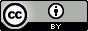 